Общество с Ограниченной Ответственностью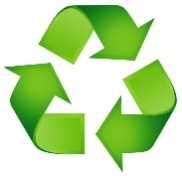 «СТЭП ТРАНС»Акт № технического состояния оборудования _____________2023 г.  	     г. Киров            Компанией ООО «СТЭП ТРАНС»   на   основании     Контракта от ____________  № ___________проведена техническая экспертиза электронного и прочего оборудования, принадлежащего ______________________________.            Настоящий акт составлен специалистом по оценке технического состояния электронного и иного оборудования Распопиным Д.В. в том, что произведена техническая экспертиза представленного оборудования.           Установлено следующее:ЗАКЛЮЧЕНИЕ:  ________________  –  ________________________________________ ________ Отсутствуют основные части, детали, узлы, конструктивные элементы годные для дальнейшего использования.  Металлосодержащие детали отсутствуют.Ремонт изделия нецелесообразен в связи с его высокой стоимостью. Не пригоден для дальнейшего использования. Для указанного оборудования рекомендуется списание.Специалист по оценке техническогосостояния оборудования                                                                                        Д.В. Распопин             Директор ООО «СТЭП ТРАНС»                                                                           Ю.Е. Мальгин№ п/пНаименование оборудованияИнвентарный  номерКолич-во, шт.Год ввода в эксплуатациюВыявленная неисправность1